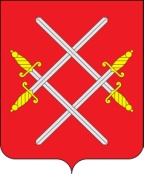 АДМИНИСТРАЦИЯ РУЗСКОГО ГОРОДСКОГО ОКРУГАМОСКОВСКОЙ ОБЛАСТИПОСТАНОВЛЕНИЕот _________________ №________О внесении изменений в Положение об оплате труда работников муниципальных учреждений Рузского городского округа Московской области, осуществляющих спортивную подготовку, утвержденное постановлением Администрации Рузского городского округа Московской области от 26.11.2021 № 4649В соответствии с Федеральным законом от 06.10.2003 № 131-ФЗ «Об общих принципах организации местного самоуправления в Российской Федерации», Федеральным законом от 04.12.2007 № 329-ФЗ «О физической культуре и спорте в Российской Федерации», Постановлением Правительства Московской области от 08.11.2016 № 829/38 «Об оплате труда работников государственных учреждений Московской области, осуществляющих спортивную подготовку», приказом Министерства спорта Российской Федерации от 30.10.2015 № 999 «Об утверждении требований к обеспечению подготовки спортивного резерва для спортивных сборных команд Российской Федерации», приказом Министерства спорта Российской Федерации от 16.08.2013 № 636 «Об утверждении порядка осуществления контроля за соблюдением организациями, осуществляющими спортивную подготовку, федеральных стандартов спортивной подготовки», приказом Министерства спорта Московской области от 22.09.2017 № 22-118-П «Рекомендуемые нормативы численности работников спортивных школ и спортивных школ олимпийского резерва», руководствуясь Уставом Рузского городского округа Московской области, Администрация Рузского городского округа Московской области постановляет:1. Внести в Положение об оплате труда работников муниципальных учреждений Рузского городского округа Московской области, осуществляющих спортивную подготовку, утвержденное постановлением Администрации Рузского городского округа Московской области от 26.11.2021 № 4649 (далее – Положение) следующие изменения:1.1. Таблицу 2 «Максимальная наполняемость групп (чел.)», приложения 5 к Положению изложить в следующей редакции:2. Настоящее постановление вступает в силу с момента подписания.3. Опубликовать настоящее постановление в газете «Красное знамя» и разместить на официальном сайте Рузского городского округа Московской области в сети «Интернет».4. Контроль за исполнением настоящего постановления возложить на Первого заместителя Главы Администрации Рузского городского округа Пеняева Ю.А.Глава городского округа                                                              	  Н.Н. Пархоменко№п/пВид спортаЭтапы спортивной подготовкиЭтапы спортивной подготовкиЭтапы спортивной подготовкиЭтапы спортивной подготовкиЭтапы спортивной подготовкиЭтапы спортивной подготовкиЭтапы спортивной подготовкиЭтапы спортивной подготовкиЭтапы спортивной подготовкиЭтапы спортивной подготовкиЭтапы спортивной подготовки№п/пВид спортаНачальной подготовкиНачальной подготовкиНачальной подготовкиНачальной подготовкиТренировочный (спортивной специализации)Тренировочный (спортивной специализации)Тренировочный (спортивной специализации)Тренировочный (спортивной специализации)Тренировочный (спортивной специализации)ССМССМ№п/пВид спорта1 год2 год3 год4 год1 год2 год3 год4 год5 годДо годаСвыше годаКомандные виды спортаКомандные виды спортаКомандные виды спортаКомандные виды спортаКомандные виды спортаКомандные виды спортаКомандные виды спортаКомандные виды спортаКомандные виды спортаКомандные виды спортаКомандные виды спортаКомандные виды спорта1.Футбол181818x16161616161082.Водное поло161616x1414121212108Индивидуальные виды спортаИндивидуальные виды спортаИндивидуальные виды спортаИндивидуальные виды спортаИндивидуальные виды спортаИндивидуальные виды спортаИндивидуальные виды спортаИндивидуальные виды спортаИндивидуальные виды спортаИндивидуальные виды спортаИндивидуальные виды спортаИндивидуальные виды спорта3.Художественная гимнастика1616xx1414121210864.Плавание1616xx1515141212875.Дзюдо1515141212121088646.Вольная борьба161615x14141210x767.Тхэквондо161615x14141312x1088.Лыжные гонки161615x1414121210869.Чир спорт2424xx24242424x2424